C1 Fundamentals Learning Journey1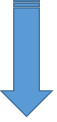 Simplest particle = AtomSame Atoms, same Atomic Number, one capital letter in symbol = ElementDifferent atoms chemically joined/bonded, 2 or more capital letters, little number is the number of that atom present = Compound.  Compounds have different properties to their constituent atoms.Mixture = not chemically joined, separate using physical properties2&3Know how to balance equationsDon’t change small numbers!  Can only change large numbers in front.Need the same number of each atom type on either side of the equation.4&5Have methods and explanations for how the following separation methods work:Filtration (solubility)Evaporation (boiling point, solutions)Crystallisation (boiling point, solutions to get big crystals)Paper chromatography (differential solubility)6&7Apply knowledge and practical skills to complete separation using Filtration, Evaporation and Crystallisation-  Required Practical.8Apply knowledge and practical skills to complete Paper Chromatography- Required Practical.9Distillation is separation of solutions by boiling point.Fractional Distillation is separation of many liquids using boiling point.  Lowest boiling point boil first, rise up column and condense.10&11Ideas of the structure of the atom have changed over time.Thompson – Plum Pudding model , ball of + charge with negative charge embedded Rutherford – Alpha scattering experiment disproved this.Bohr adapted idea - central positive charged nucleus (mass of atom) and electrons orbiting.Discovery of proton.Chadwick discovery of neutron.12Know atom is composed of central, dense nucleus with electrons (negative) orbiting in shells.Mass number = protons (positive) + neutrons (no charge) in nucleus.Atomic number = number of protons and determines which atom it is.As atoms have no overall charge protons = electrons.Isotope is the same atom (as has same number of protons) but is heavier as it has more neutrons (so mass number is different).13Relative atomic mass Ar is the average mass of an atom taking relative abundance of isotopes into account.Ar = sum of (isotope mass number X abundance)/sum of abundance of all isotopes.This allows for accurate calculations accounting for Isotopes.14&15 There are rules to drawing the correct Electronic Configuration of atoms:Period/row number= number of shells,Group Number = number of outer shell electrons,Fill shells inner first, working outwards (2, 8, 8, 18).16Know that the Periodic Table has changed over time.It started by being grouped according to weight and properties so some elements were in wrong groups.Mendeleev arranged in the same way but left gaps predicting the properties of the missing elements. He did switch some to arrange primarily by properties.We now use Atomic Number which accounts for isotopes and means everything is in correct place with groups sharing similar properties.17Know that Metals share common properties: ductile, hard, conductors, malleable, sonorous, lustrous.Metal atoms form positive ions as it easier to lose a few than gain many electrons.In metallic structure, metal atoms are held by a sea of electrons holding positive metal ions together.Non-metals have the opposite properties.18&19Group 1- Alkali metals form ions with a +1 charge when they lose an electron.  Get more reactive down group.This trend is because it is easier to lose electrons as the atom gets bigger as there is increased shielding and electrons are further from the nucleus.Alkali metals react with Oxygen readily – tarnishing quickly, they react with water to produce hydrogen gas, they react with Halogens to form salts.Groups 7 Halogens- less reactive down group, toxic, coloured vapours, form -1 ions when they gain an electron, show displacement reactions. Less reactive down the group because it is harder to gain electrons the further the outer shell is from the nucleus and the more shielded it is from the positive attraction of the nucleus.20Transition metals- Typical metal properties. Structure is a sea of delocalised electrons.Their ions have various charges as outer shell fills before lower shell is completely filled.  Used in colour glazes and as catalysts.21Group 0 Noble gases- unreactive/inert as they already have full shells of electrons.Down group = increasing boiling point.Position in table in relation to others can be used to predict boiling point.22Consolidation and revision techniques – run though methods including concept mapping, flash cards, read-cover-recall…23Assessment based on GCSE criteria and grade boundaries.